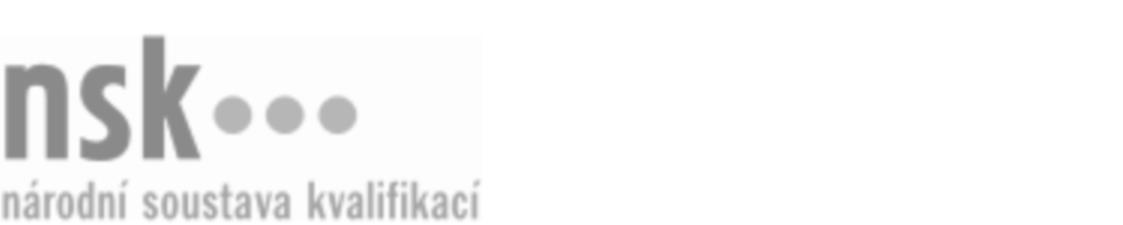 Autorizované osobyAutorizované osobyAutorizované osobyAutorizované osobyAutorizované osobyAutorizované osobyKosmetička (kód: 69-030-M) Kosmetička (kód: 69-030-M) Kosmetička (kód: 69-030-M) Kosmetička (kód: 69-030-M) Kosmetička (kód: 69-030-M) Kosmetička (kód: 69-030-M) Autorizující orgán:Ministerstvo zdravotnictvíMinisterstvo zdravotnictvíMinisterstvo zdravotnictvíMinisterstvo zdravotnictvíMinisterstvo zdravotnictvíMinisterstvo zdravotnictvíMinisterstvo zdravotnictvíMinisterstvo zdravotnictvíMinisterstvo zdravotnictvíMinisterstvo zdravotnictvíSkupina oborů:Osobní a provozní služby (kód: 69)Osobní a provozní služby (kód: 69)Osobní a provozní služby (kód: 69)Osobní a provozní služby (kód: 69)Osobní a provozní služby (kód: 69)Povolání:Kosmetička, vizážistkaKosmetička, vizážistkaKosmetička, vizážistkaKosmetička, vizážistkaKosmetička, vizážistkaKosmetička, vizážistkaKosmetička, vizážistkaKosmetička, vizážistkaKosmetička, vizážistkaKosmetička, vizážistkaKvalifikační úroveň NSK - EQF:44444Platnost standarduPlatnost standarduPlatnost standarduPlatnost standarduPlatnost standarduPlatnost standarduStandard je platný od: 21.08.2019Standard je platný od: 21.08.2019Standard je platný od: 21.08.2019Standard je platný od: 21.08.2019Standard je platný od: 21.08.2019Standard je platný od: 21.08.2019Kosmetička,  28.03.2024 21:21:48Kosmetička,  28.03.2024 21:21:48Kosmetička,  28.03.2024 21:21:48Kosmetička,  28.03.2024 21:21:48Strana 1 z 2Autorizované osobyAutorizované osobyAutorizované osobyAutorizované osobyAutorizované osobyAutorizované osobyAutorizované osobyAutorizované osobyAutorizované osobyAutorizované osobyAutorizované osobyAutorizované osobyK této profesní kvalifikaci nejsou zatím přiřazeny žádné autorizované osoby.K této profesní kvalifikaci nejsou zatím přiřazeny žádné autorizované osoby.K této profesní kvalifikaci nejsou zatím přiřazeny žádné autorizované osoby.K této profesní kvalifikaci nejsou zatím přiřazeny žádné autorizované osoby.K této profesní kvalifikaci nejsou zatím přiřazeny žádné autorizované osoby.K této profesní kvalifikaci nejsou zatím přiřazeny žádné autorizované osoby.Kosmetička,  28.03.2024 21:21:48Kosmetička,  28.03.2024 21:21:48Kosmetička,  28.03.2024 21:21:48Kosmetička,  28.03.2024 21:21:48Strana 2 z 2